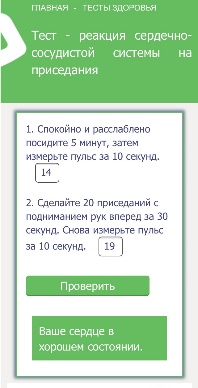 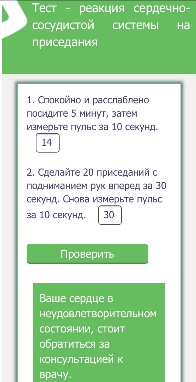 trbzdrav.ru/article-test(ряд тестов, которые автоматически определяют состояние работы Вашего сердца и другие показатели)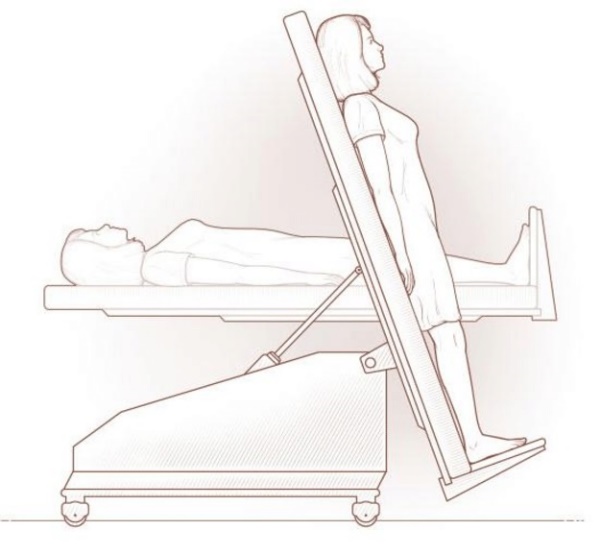 «Ортостатическая и клиностатическая пробы»
Директор: Талья Ирина Юрьевна; т. (8142)57-98-82
Зам. директора по УВР: Дукова Екатерина Александровна, Белогривова Елена Александровна; т. (8142)52-58-29
Зам. директора по УВР: Петрунина Светлана Евгеньевна т. (8142)52-58-29
Зам. директора по АХЧ: Артемьева Елена Николаевна т. (8142)52-53-05
Зам. директора по безопасности: Скороходов Виталий Олегович т. (8142)52-53-05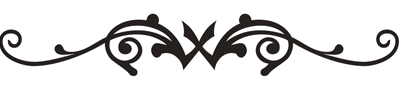 адрес: 185034, Республика Карелия, г.Петрозаводск, ул.Нойбранденбургская, д.15
телефон: (8142)579882, (8142)525350
e-mail: sch-39@yandex.ru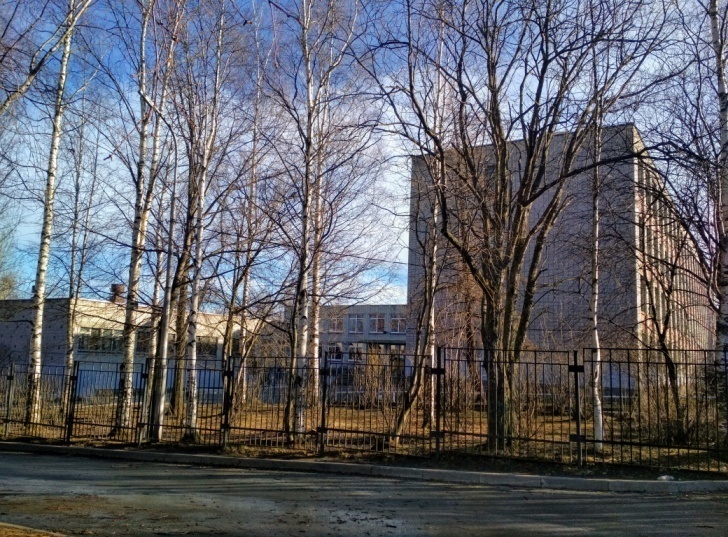 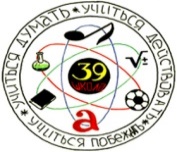 Муниципальное бюджетное                  общеобразовательное учреждениеПетрозаводского городского округа«Средняя общеобразовательная школа № 39»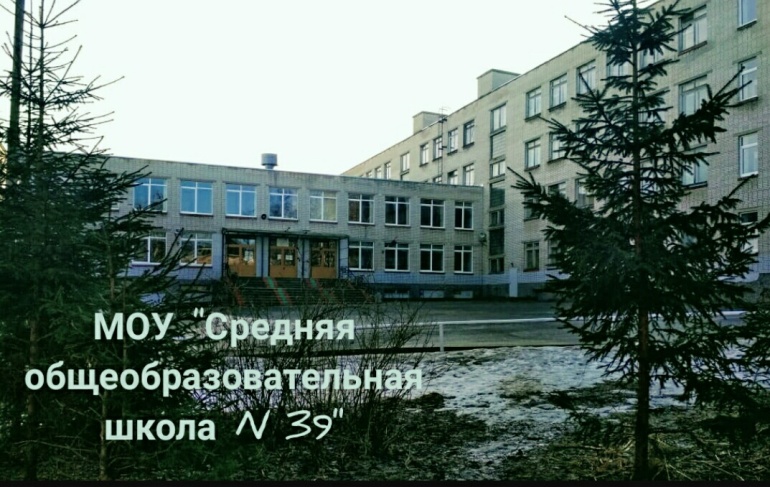 «Пульс – как наиболее доступный и объективный метод исследования своего здоровья»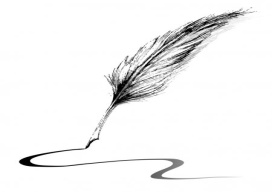 г. Петрозаводск 2020Способы измерения пульса:А) тремя пальцами на запястье;Б) большим и указательным пальцами на шее;В) кончиками пальцев на виске;Г) ладонью к груди в области сердца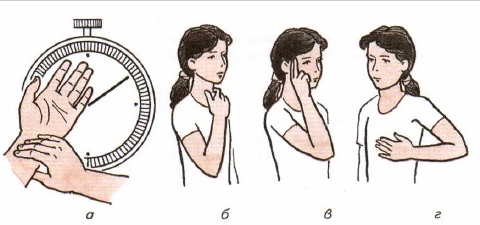 С помощью секундомера подсчитывается пульс за 10-секундный интервал. Таблица пересчёта пульса за 1 мин. с 10-секундного интервала: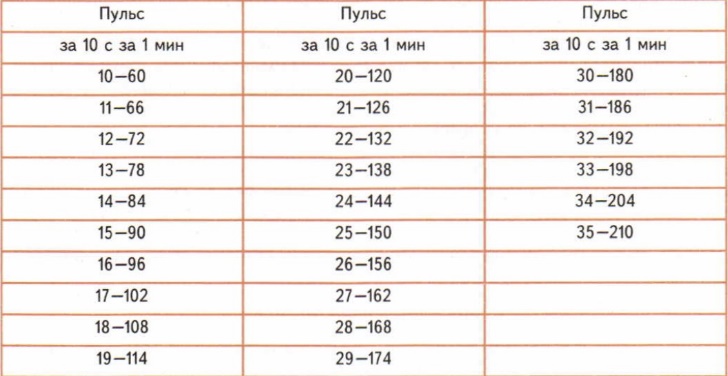 «Нормы».Физические нагрузки повышают пульс. Чем больше нагрузка, тем он чаще. В спокойном состоянии пульс составляет 70-80 уд./мин. При выполнении лёгкой физической нагрузки пульс достигает 100-120 уд./мин., при средней – 130-150 уд./мин., при большой он повышается до 180 уд./мин. и при очень большой до 200 уд./мин. Затем пульс успокаивается и через 5-10 минут достигает нормы. У девочек, как правило, пульс больше на несколько ударов чем у мальчиков. Чем здоровее и тренированнее человек, тем быстрее пульс возвращается к своей исходной величине. Особое внимание следует обратить на ритм пульса. В практике самоконтроля принято брать пульса в утренние часы.«Тест на приседания».Измерение пульса сидя, в состоянии покояВыполнение 20 приседаний в темпе 1 приседание в 1 секунду (можно увеличить время на выполнение до 30 секунд)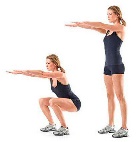 Измерение пульсаОтслеживание времени возвращения пульса к исходному значению (в покое).Если пульс после полученной нагрузки возвращается к норме через 3 минуты, то восстановление считается хорошим, что говорит о хорошем состоянии ССС, если через 4-5 минут, то – удовлетворительным, если через 6 минут и более – неудовлетворительным.Очень важно при выполнении этого теста, засечь время сразу после выполнения последнего приседания, чтобы грамотно следить за временем восстановления, при этом замеры пульса следует делать каждую минуту.«Проба с задержкой дыхания».	В качестве ещё одного из примеров контроля своего здоровья, который предлагается детям на уроках, является определение жизненной ёмкости лёгких (ЖЕЛ). Измерить её можно с помощью специального прибора – спирометра и определить степень развития лёгких. Либо применить «пробу с задержкой дыхания», что не несёт в себе необходимости иметь дополнительный приборы.	В домашних условиях можно определить количество вдохов за 1 минуту. Для этого подсчитывают частоту дыхания (вдох, выдох). В среднем она составляет 12-16 раз в 1 минуту.	При физической нагрузке дыхание учащается в зависимости от её степени. Если нагрузка средняя, то частота дыхания составляет 18-20 раз в минуту, если значительная, то 20-30 раз в минуту. Можно выполнить «пробу с задержкой дыхания». Задержка дыхания на вдохе на 40-90 секунд, а на выдохе на 40-60 секунд считается нормальным показателем здоровья человека.	Существуют множество и других способов контроля своего здоровья, связанных с измерением пульса:- Ортостатическая проба;- Клиностостатическая проба;- «проба Штанге» и «проба Генче».Любая из перечисленных выше проб не является врачебным заключением и не может идти вразрез с врачебным контролем, но их достаточно, чтобы научиться контролировать состояние своего здоровья.